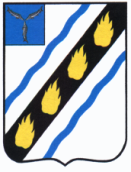 АДМИНИСТРАЦИЯЗОЛОТОСТЕПСКОГО МУНИЦИПАЛЬНОГО ОБРАЗОВАНИЯСОВЕТСКОГО МУНИЦИПАЛЬНОГО РАЙОНАСАРАТОВСКОЙ ОБЛАСТИПОСТАНОВЛЕНИЕот  01.02.2022  № 1с. АлександровкаО стоимости услуг, предоставляемых согласно гарантированному перечню услуг по погребению умерших (погибших)Руководствуясь Федеральными законами от 12.01.1996 № 8-ФЗ «О погребении и похоронном деле», от 06.10.2003 № 131-ФЗ «Об общих принципах организации местного самоуправления в Российской Федерации», Уставом Золотостепского муниципального образования Советского муниципального района, администрация Золотостепского муниципального образования ПОСТАНОВЛЯЕТ:Определить стоимость услуг, предоставляемых согласно гарантированному перечню услуг по погребению умерших (погибших) в Золотостепском муниципальном образовании Советского муниципального района, согласно приложению.Постановление администрации Золотостепского муниципального района от 08.02.2021 № 4 «О стоимости услуг, предоставляемых согласно гарантированному перечню услуг по погребению умерших (погибших)» признать утратившим силу. Настоящее постановление вступает в силу cо дня его официального опубликования и распространяется на правоотношения, возникшие с 01.02.2022.Глава Золотостепскогомуниципального образования                                            А.В. Трушин				               		                                                                                                     					Стоимость услуг,предоставляемых согласно гарантированному перечню услуг по погребению умерших (погибших) в Золотостепском муниципальном образовании Советского муниципального районаВерно:Главный специалист                                      А.Т. РахметоваПриложение к постановлению администрацииЗолотостепского муниципального образованияот  01.02.2022 № 1№ п/пВид услугиСтоимость, руб.1Оформление документов, необходимых для погребения-2Предоставление и доставка гроба и других предметов, необходимых для погребения3564,373Перевозка тела (останков) умершего на кладбище696,184Погребение2704,13Общая стоимость гарантированного перечня услуг по погребениюОбщая стоимость гарантированного перечня услуг по погребению6964,68